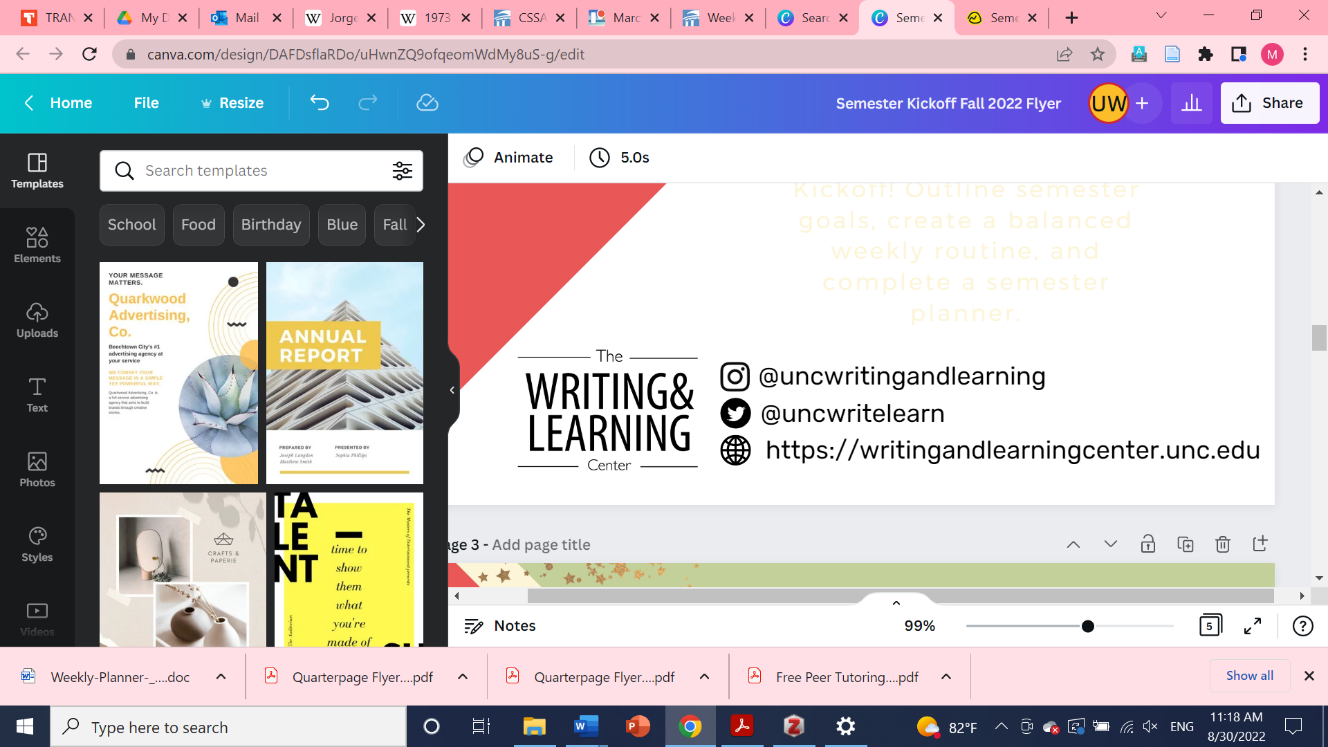 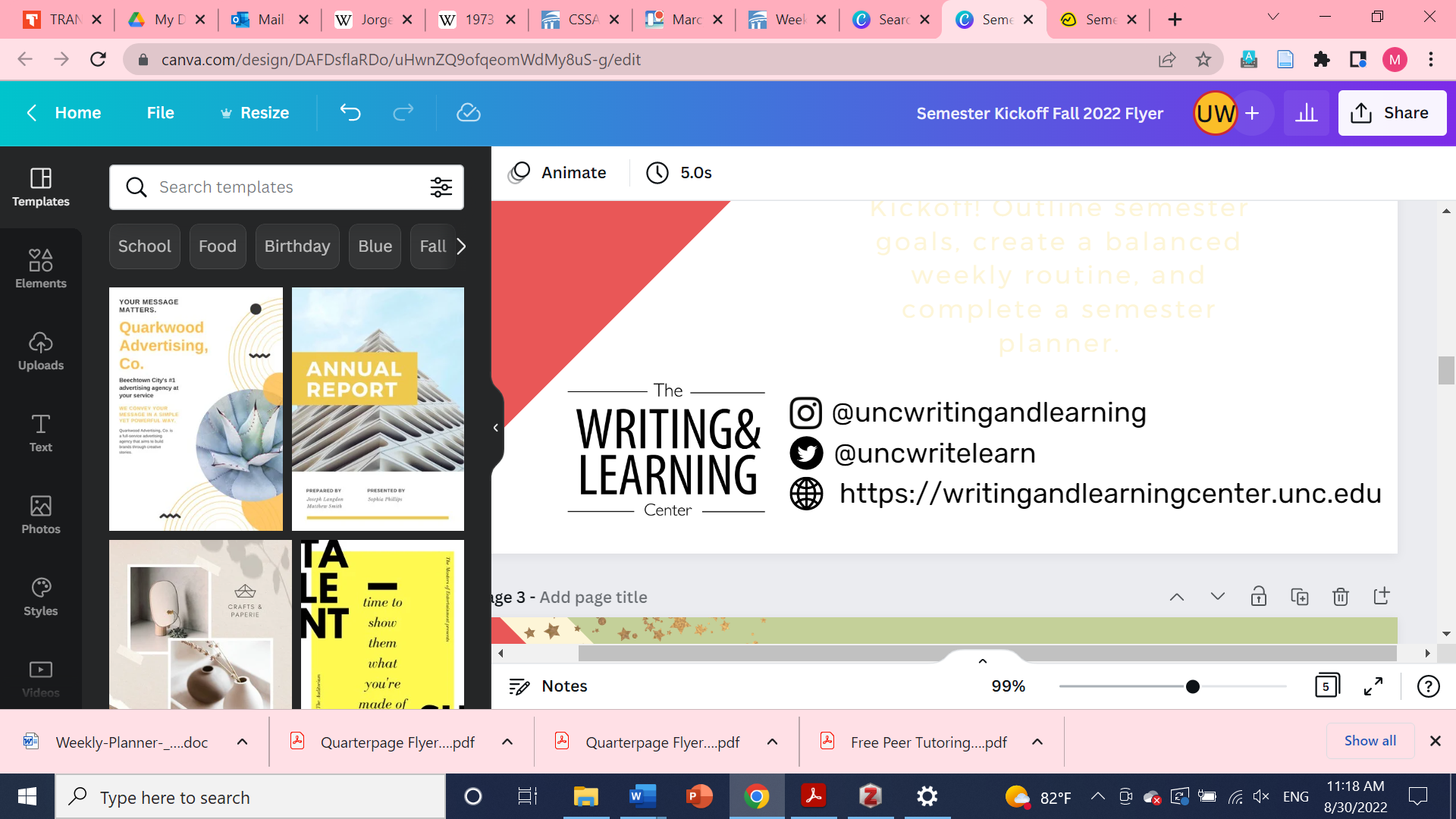 Tasks for: ________________(class)Tasks for: ________________(class)Tasks for: ________________(class)Tasks for: ________________(class)Tasks for: ________________(class)Mon 12/4Tue 12/5Wed 12/6Thu 12/7Fri 12/8Sat 12/9Sun 12/10Mon 12/11Tue 12/12Wed 12/13Thu 12/14Fri 12/16